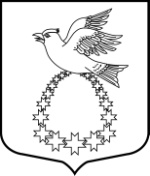 Совет депутатовмуниципального образования«Вистинское сельское поселение»муниципального образования«Кингисеппский муниципальный район»Ленинградской области(четвертый созыв)РЕШЕНИЕот 14 декабря 2021 года № 36 О внесении изменений в Решение Совета депутатов МО «Вистинское  сельское поселение» от 15.12.2020 года № 39 «О бюджете муниципального образования «Вистинское сельское поселение» муниципального  образования «Кингисеппский муниципальный район» Ленинградской области на 2021 год  и на плановый период 2022 и 2023 годов»В соответствии с Бюджетным кодексом Российской Федерации и Уставом муниципального образования «Вистинское сельское поселение» муниципального образования «Кингисеппский муниципальный район» Ленинградской области, Совет депутатов МО «Вистинское сельское поселение»РЕШИЛ:1. Внести  в решение Совета депутатов муниципального образования «Вистинское сельское поселение» муниципального образования «Кингисеппский муниципальный район» Ленинградской области  от  15.12.2020  года №39  «О  бюджете муниципального образования «Вистинское сельское поселение» муниципального образования «Кингисеппский муниципальный район» Ленинградской области на 2021 год и на плановый период 2022 и 2023 годов» следующие изменения:1.1. В пункте 1:а) в абзаце 2 цифры «98 208,1» заменить цифрами «102 099,6»;б) в абзаце 3 цифры «116 272,0» заменить цифрами «116 969,8»;в) в абзаце 3 цифры «18 063,9» заменить цифрами «14 870,2».1.2. В пункте 3:а) в абзаце 2 цифры «12 714,3» заменить цифрами «12 725,3».1.3. Приложение №1 «Прогнозируемые поступления налоговых, неналоговых доходов и безвозмездных поступлений в бюджет муниципального образования «Вистинское сельское поселение» муниципального образования «Кингисеппский муниципальный район» Ленинградской области по кодам видов доходов на 2021 год и на плановый период 2022 и 2023 годов» изложить в новой редакции: «Приложение № 1 к решению Совета депутатов МО «Вистинское сельское поселение» от 15.12.2020 года № 39(в редакции решения Совета депутатов МО «Вистинское сельское поселение» .14.12.2021  года № 36)1.4.  Дополнить приложением № 4.4. следующего содержания:«Приложение № 4.4.к решению Совета депутатовМО «Вистинское сельское поселение»               от 15.12.2020 года № 39ИЗМЕНЕНИЕ РАСПРЕДЕЛЕНИЯ бюджетных ассигнований по целевым статьям (муниципальным программам  и непрограммным направлениям деятельности), группам и подгруппам видов расходов классификации расходов бюджетов, по разделам и подразделам классификации расходов бюджета муниципального образования «Вистинское сельское поселение» муниципального образования «Кингисеппский муниципальный район» Ленинградской области на 2021 год и на плановый период 2022 и 2023 годов,предусмотренных приложением 4 к решению Совета депутатов муниципального образования «Вистинское сельское поселение» муниципального образования «Кингисеппский муниципальный район» Ленинградской области «О бюджете муниципального образования «Вистинское сельское поселение» муниципального образования «Кингисеппский муниципальный район» Ленинградской области на 2021 год и на плановый период 2022 и 2023 годов»1.5.  Дополнить приложением № 5.4. следующего содержания:«Приложение № 5.4. к решению Совета депутатов МО «Вистинское сельское поселение»                        от 15.12.2020 года № 39ИЗМЕНЕНИЕ РАСПРЕДЕЛЕНИЯ
 бюджетных ассигнований по разделам, подразделам бюджетной классификации расходов бюджета муниципального образования «Вистинское сельское поселение» муниципального образования «Кингисеппский муниципальный район» Ленинградской области на 2021 год и на плановый период 2022 и 2023 годов,предусмотренных приложением 5 к решению Совета депутатов муниципального образования «Вистинское сельское поселение» муниципального образования «Кингисеппский муниципальный район» Ленинградской области «О бюджете муниципального образования «Вистинское сельское поселение» муниципального образования «Кингисеппский муниципальный район» Ленинградской области на 2021 год и на плановый период 2022 и 2023 годов»1.6. Дополнить приложением 6.4. следующего содержания:«Приложение № 6.4.к решению Совета депутатов МО «Вистинское сельское поселение»от 15.12.2020 года № 39ИЗМЕНЕНИЕ Ведомственной структуры расходов бюджета муниципального образования «Вистинское сельское поселение» муниципального образования «Кингисеппский муниципальный район» Ленинградской области на 2021 год и на плановый период 2022 и 2023 годов, предусмотренных приложением 6 к решению Совета депутатов муниципального образования «Вистинское сельское поселение» муниципального образования «Кингисеппский муниципальный район» Ленинградской области  «О бюджете муниципального образования «Вистинское сельское поселение» муниципального образования «Кингисеппский муниципальный район» Ленинградской области на 2021 год и на плановый период 2022 и 2023 годов»1.7. В пункте 13:а) в абзаце 2 цифры «3 634,3» заменить цифрами «3 555,3».1.8.  В пункте 18:а) в абзаце 2 цифры «18 470,1» заменить цифрами «18 220,8».1.9. Приложение №9 «Источники внутреннего финансирования дефицита бюджета муниципального образования «Вистинское сельское поселение» муниципального образования «Кингисеппский муниципальный район» Ленинградской области на 2021 год и на плановый период 2022 и 2023 годов» изложить в новой редакции:«Приложение № 9 к решению Совета депутатов МО «Вистинское сельское поселение» муниципального образования «Кингисеппский муниципальный район» Ленинградской области  от 15.12.2020 года № 39(в редакции решения Совета депутатов МО «Вистинское сельское поселение» .14.12.2021  года № 36)Глава МО «Вистинское  сельское поселение»                           Ю.И. АгафоноваПРОГНОЗИРУЕМЫЕПРОГНОЗИРУЕМЫЕПРОГНОЗИРУЕМЫЕПРОГНОЗИРУЕМЫЕПРОГНОЗИРУЕМЫЕПРОГНОЗИРУЕМЫЕПРОГНОЗИРУЕМЫЕПРОГНОЗИРУЕМЫЕПРОГНОЗИРУЕМЫЕПРОГНОЗИРУЕМЫЕпоступления налоговых, неналоговых доходов и безвозмездных поступленийпоступления налоговых, неналоговых доходов и безвозмездных поступленийпоступления налоговых, неналоговых доходов и безвозмездных поступленийпоступления налоговых, неналоговых доходов и безвозмездных поступленийпоступления налоговых, неналоговых доходов и безвозмездных поступленийпоступления налоговых, неналоговых доходов и безвозмездных поступленийпоступления налоговых, неналоговых доходов и безвозмездных поступленийпоступления налоговых, неналоговых доходов и безвозмездных поступленийпоступления налоговых, неналоговых доходов и безвозмездных поступленийпоступления налоговых, неналоговых доходов и безвозмездных поступлений в бюджет муниципального образования "Вистинское сельское поселение"  в бюджет муниципального образования "Вистинское сельское поселение"  в бюджет муниципального образования "Вистинское сельское поселение"  в бюджет муниципального образования "Вистинское сельское поселение"  в бюджет муниципального образования "Вистинское сельское поселение"  в бюджет муниципального образования "Вистинское сельское поселение"  в бюджет муниципального образования "Вистинское сельское поселение"  в бюджет муниципального образования "Вистинское сельское поселение"  в бюджет муниципального образования "Вистинское сельское поселение"  в бюджет муниципального образования "Вистинское сельское поселение" муниципального образования "Кингисеппский муниципальный район" Ленинградской областимуниципального образования "Кингисеппский муниципальный район" Ленинградской областимуниципального образования "Кингисеппский муниципальный район" Ленинградской областимуниципального образования "Кингисеппский муниципальный район" Ленинградской областимуниципального образования "Кингисеппский муниципальный район" Ленинградской областимуниципального образования "Кингисеппский муниципальный район" Ленинградской областимуниципального образования "Кингисеппский муниципальный район" Ленинградской областимуниципального образования "Кингисеппский муниципальный район" Ленинградской областимуниципального образования "Кингисеппский муниципальный район" Ленинградской областимуниципального образования "Кингисеппский муниципальный район" Ленинградской областипо кодам видов доходов на 2021 год и на плановый период 2022 и 2023 годовпо кодам видов доходов на 2021 год и на плановый период 2022 и 2023 годовпо кодам видов доходов на 2021 год и на плановый период 2022 и 2023 годовпо кодам видов доходов на 2021 год и на плановый период 2022 и 2023 годовпо кодам видов доходов на 2021 год и на плановый период 2022 и 2023 годовпо кодам видов доходов на 2021 год и на плановый период 2022 и 2023 годовпо кодам видов доходов на 2021 год и на плановый период 2022 и 2023 годовпо кодам видов доходов на 2021 год и на плановый период 2022 и 2023 годовпо кодам видов доходов на 2021 год и на плановый период 2022 и 2023 годовпо кодам видов доходов на 2021 год и на плановый период 2022 и 2023 годовКод бюджетной классификацииИсточники доходовИсточники доходовИсточники доходовСумма (тысяч рублей)Сумма (тысяч рублей)Сумма (тысяч рублей)Сумма (тысяч рублей)Код бюджетной классификацииИсточники доходовИсточники доходовИсточники доходов2021 год2021 год2022 год2023 год122233451 00 00000 00 0000 000НАЛОГОВЫЕ И НЕНАЛОГОВЫЕ ДОХОДЫНАЛОГОВЫЕ И НЕНАЛОГОВЫЕ ДОХОДЫНАЛОГОВЫЕ И НЕНАЛОГОВЫЕ ДОХОДЫ89 014,789 014,777 152,578 974,11 01 00000 00 0000 000НАЛОГИ НА ПРИБЫЛЬ, ДОХОДЫНАЛОГИ НА ПРИБЫЛЬ, ДОХОДЫНАЛОГИ НА ПРИБЫЛЬ, ДОХОДЫ50 052,950 052,943 007,044 727,31 01 02000 01 0000 110Налог на доходы физических лицНалог на доходы физических лицНалог на доходы физических лиц50 052,950 052,943 007,044 727,31 01 02010 01 0000 110Налог на доходы физических лиц с доходов, источником которых является налоговый агент, за исключением доходов, в отношении которых исчисление и уплата налога осуществляются в соответствии со статьями 227, 227.1 и 228 Налогового кодекса Российской ФедерацииНалог на доходы физических лиц с доходов, источником которых является налоговый агент, за исключением доходов, в отношении которых исчисление и уплата налога осуществляются в соответствии со статьями 227, 227.1 и 228 Налогового кодекса Российской ФедерацииНалог на доходы физических лиц с доходов, источником которых является налоговый агент, за исключением доходов, в отношении которых исчисление и уплата налога осуществляются в соответствии со статьями 227, 227.1 и 228 Налогового кодекса Российской Федерации50 052,950 052,943 007,044 727,31 03 00000 00 0000 000НАЛОГИ НА ТОВАРЫ (РАБОТЫ, УСЛУГИ), РЕАЛИЗУЕМЫЕ НА ТЕРРИТОРИИ РФНАЛОГИ НА ТОВАРЫ (РАБОТЫ, УСЛУГИ), РЕАЛИЗУЕМЫЕ НА ТЕРРИТОРИИ РФНАЛОГИ НА ТОВАРЫ (РАБОТЫ, УСЛУГИ), РЕАЛИЗУЕМЫЕ НА ТЕРРИТОРИИ РФ1 861,01 861,01 935,42 012,81 03 02000 01 0000 110Акцизы по подакцизным товарам (продукции), производимым на территории Российской ФедерацииАкцизы по подакцизным товарам (продукции), производимым на территории Российской ФедерацииАкцизы по подакцизным товарам (продукции), производимым на территории Российской Федерации1 861,01 861,01 935,42 012,81 03 02231 01 0000 110Доходы от уплаты акцизов на дизельное топливо, подлежащие распределению между бюджетами субъектов Российской Федерации и местными бюджетами с учетом установленных дифференцированных нормативов отчислений в местные бюджеты (по нормативам, установленным Федеральным законом о федеральном бюджете в целях формирования дорожных фондов субъектов Российской Федерации)Доходы от уплаты акцизов на дизельное топливо, подлежащие распределению между бюджетами субъектов Российской Федерации и местными бюджетами с учетом установленных дифференцированных нормативов отчислений в местные бюджеты (по нормативам, установленным Федеральным законом о федеральном бюджете в целях формирования дорожных фондов субъектов Российской Федерации)Доходы от уплаты акцизов на дизельное топливо, подлежащие распределению между бюджетами субъектов Российской Федерации и местными бюджетами с учетом установленных дифференцированных нормативов отчислений в местные бюджеты (по нормативам, установленным Федеральным законом о федеральном бюджете в целях формирования дорожных фондов субъектов Российской Федерации)744,4744,4774,2805,11 03 02251 01 0000 110Доходы от уплаты акцизов на автомобильный бензин, подлежащие распределению между бюджетами субъектов Российской Федерации и местными бюджетами с учетом установленных дифференцированных нормативов отчислений в местные бюджеты (по нормативам, установленным Федеральным законом о федеральном бюджете в целях формирования дорожных фондов субъектов Российской Федерации)Доходы от уплаты акцизов на автомобильный бензин, подлежащие распределению между бюджетами субъектов Российской Федерации и местными бюджетами с учетом установленных дифференцированных нормативов отчислений в местные бюджеты (по нормативам, установленным Федеральным законом о федеральном бюджете в целях формирования дорожных фондов субъектов Российской Федерации)Доходы от уплаты акцизов на автомобильный бензин, подлежащие распределению между бюджетами субъектов Российской Федерации и местными бюджетами с учетом установленных дифференцированных нормативов отчислений в местные бюджеты (по нормативам, установленным Федеральным законом о федеральном бюджете в целях формирования дорожных фондов субъектов Российской Федерации)1 116,61 116,61 161,21 207,71 06 00000 00 0000 000НАЛОГ НА ИМУЩЕСТВОНАЛОГ НА ИМУЩЕСТВОНАЛОГ НА ИМУЩЕСТВО9 298,79 298,79 322,39 346,21 06 01000 00 0000 110Налог на имущество физических лицНалог на имущество физических лицНалог на имущество физических лиц140,8140,8140,8140,81 06 01030 10 0000 110Налог на имущество физических лиц, взимаемый по ставкам, применяемым к объектам налогообложения, расположенным в границах сельских поселенийНалог на имущество физических лиц, взимаемый по ставкам, применяемым к объектам налогообложения, расположенным в границах сельских поселенийНалог на имущество физических лиц, взимаемый по ставкам, применяемым к объектам налогообложения, расположенным в границах сельских поселений140,8140,8140,8140,81 06 06000 00 0000 110Земельный налогЗемельный налогЗемельный налог9 157,99 157,99 181,59 205,41 06 06033 10 0000 110Земельный налог с организаций, обладающих земельным участком, расположенным в границах сельских поселенийЗемельный налог с организаций, обладающих земельным участком, расположенным в границах сельских поселенийЗемельный налог с организаций, обладающих земельным участком, расположенным в границах сельских поселений6 795,56 795,56 795,56 795,51 06 06043 10 0000 110Земельный налог с физических лиц, обладающих земельным участком, расположенным в границах сельских поселенийЗемельный налог с физических лиц, обладающих земельным участком, расположенным в границах сельских поселенийЗемельный налог с физических лиц, обладающих земельным участком, расположенным в границах сельских поселений2 362,42 362,42 386,02 409,91 08 00000 00 0000 000ГОСУДАРСТВЕННАЯ ПОШЛИНАГОСУДАРСТВЕННАЯ ПОШЛИНАГОСУДАРСТВЕННАЯ ПОШЛИНА12,512,512,512,51 08 04000 01 0000 110 Государственная пошлина за совершение нотариальных действий (за исключением действий, совершаемых консульскими учреждениями Российской Федерации)Государственная пошлина за совершение нотариальных действий (за исключением действий, совершаемых консульскими учреждениями Российской Федерации)Государственная пошлина за совершение нотариальных действий (за исключением действий, совершаемых консульскими учреждениями Российской Федерации)12,512,512,512,51 08 04020 01 0000 110 Государственная пошлина за совершение нотариальных действий должностными лицами органов местного самоуправления, уполномоченными в соответствии с законодательными актами Российской Федерации на совершение нотариальных действийГосударственная пошлина за совершение нотариальных действий должностными лицами органов местного самоуправления, уполномоченными в соответствии с законодательными актами Российской Федерации на совершение нотариальных действийГосударственная пошлина за совершение нотариальных действий должностными лицами органов местного самоуправления, уполномоченными в соответствии с законодательными актами Российской Федерации на совершение нотариальных действий12,512,512,512,51 11 00000 00 0000 000ДОХОДЫ ОТ ИСПОЛЬЗОВАНИЯ ИМУЩЕСТВА, НАХОДЯЩЕГОСЯ В ГОСУДАРСТВЕННОЙ И МУНИЦИПАЛЬНОЙ СОБСТВЕННОСТИДОХОДЫ ОТ ИСПОЛЬЗОВАНИЯ ИМУЩЕСТВА, НАХОДЯЩЕГОСЯ В ГОСУДАРСТВЕННОЙ И МУНИЦИПАЛЬНОЙ СОБСТВЕННОСТИДОХОДЫ ОТ ИСПОЛЬЗОВАНИЯ ИМУЩЕСТВА, НАХОДЯЩЕГОСЯ В ГОСУДАРСТВЕННОЙ И МУНИЦИПАЛЬНОЙ СОБСТВЕННОСТИ26 675,626 675,622 787,322 787,31 11 05000 00 0000 120 Доходы, получаемые в виде арендной либо иной платы за передачу в возмездное пользование государственного и муниципального имущества (за исключением имущества бюджетных и автономных учреждений, а также имущества государственных и муниципальных унитарных предприятий, в том числе казенных)Доходы, получаемые в виде арендной либо иной платы за передачу в возмездное пользование государственного и муниципального имущества (за исключением имущества бюджетных и автономных учреждений, а также имущества государственных и муниципальных унитарных предприятий, в том числе казенных)Доходы, получаемые в виде арендной либо иной платы за передачу в возмездное пользование государственного и муниципального имущества (за исключением имущества бюджетных и автономных учреждений, а также имущества государственных и муниципальных унитарных предприятий, в том числе казенных)26 675,626 675,622 787,322 787,31 11 05025 10 0000 120Доходы, получаемые в виде арендной платы, а также средства от продажи права на заключение договоров аренды за земли, находящиеся в собственности сельских поселений (за исключением земельных участков муниципальных бюджетных и автономных учреждений)Доходы, получаемые в виде арендной платы, а также средства от продажи права на заключение договоров аренды за земли, находящиеся в собственности сельских поселений (за исключением земельных участков муниципальных бюджетных и автономных учреждений)Доходы, получаемые в виде арендной платы, а также средства от продажи права на заключение договоров аренды за земли, находящиеся в собственности сельских поселений (за исключением земельных участков муниципальных бюджетных и автономных учреждений)26 267,826 267,822 418,822 418,81 11 05075 10 0000 120 Доходы от сдачи в аренду имущества, составляющего казну сельских поселений (за исключением земельных участков)Доходы от сдачи в аренду имущества, составляющего казну сельских поселений (за исключением земельных участков)Доходы от сдачи в аренду имущества, составляющего казну сельских поселений (за исключением земельных участков)368,5368,5368,5368,51 11 05325 10 0000 120 Плата по соглашениям об установлении сервитута, заключенным органами местного самоуправления сельских поселений, государственными или муниципальными предприятиями либо государственными или муниципальными учреждениями в отношении земельных участков, находящихся в собственности сельских поселенийПлата по соглашениям об установлении сервитута, заключенным органами местного самоуправления сельских поселений, государственными или муниципальными предприятиями либо государственными или муниципальными учреждениями в отношении земельных участков, находящихся в собственности сельских поселенийПлата по соглашениям об установлении сервитута, заключенным органами местного самоуправления сельских поселений, государственными или муниципальными предприятиями либо государственными или муниципальными учреждениями в отношении земельных участков, находящихся в собственности сельских поселений39,339,30,00,01 13 00000 00 0000 000ДОХОДЫ ОТ ОКАЗАНИЯ ПЛАТНЫХ УСЛУГ И КОМПЕНСАЦИИ ЗАТРАТ ГОСУДАРСТВАДОХОДЫ ОТ ОКАЗАНИЯ ПЛАТНЫХ УСЛУГ И КОМПЕНСАЦИИ ЗАТРАТ ГОСУДАРСТВАДОХОДЫ ОТ ОКАЗАНИЯ ПЛАТНЫХ УСЛУГ И КОМПЕНСАЦИИ ЗАТРАТ ГОСУДАРСТВА1 070,51 070,588,088,01 13 01000 00 0000 130Доходы от оказания платных услуг (работ)Доходы от оказания платных услуг (работ)Доходы от оказания платных услуг (работ)88,088,088,088,01 13 01995 10 0000 130Прочие доходы от оказания платных услуг (работ) получателями средств бюджетов сельских поселенийПрочие доходы от оказания платных услуг (работ) получателями средств бюджетов сельских поселенийПрочие доходы от оказания платных услуг (работ) получателями средств бюджетов сельских поселений88,088,088,088,01 13 02000 10 0000 130Доходы от компенсации затрат государстваДоходы от компенсации затрат государстваДоходы от компенсации затрат государства982,5982,50,00,01 13 02995 10 0000 130Прочие доходы от компенсации затрат государстваПрочие доходы от компенсации затрат государстваПрочие доходы от компенсации затрат государства982,5982,50,00,01 16 00000 00 0000 000ШТРАФЫ, САНКЦИИ, ВОЗМЕЩЕНИЕ УЩЕРБАШТРАФЫ, САНКЦИИ, ВОЗМЕЩЕНИЕ УЩЕРБАШТРАФЫ, САНКЦИИ, ВОЗМЕЩЕНИЕ УЩЕРБА43,543,50,00,01 16 02000 02 0000 140Административные штрафы, установленные законами субъектов Российской Федерации об административных правонарушенияхАдминистративные штрафы, установленные законами субъектов Российской Федерации об административных правонарушенияхАдминистративные штрафы, установленные законами субъектов Российской Федерации об административных правонарушениях43,543,50,00,01 16 02020 02 0000 140Административные штрафы, установленные законами субъектов Российской Федерации об административных правонарушениях, за нарушение муниципальных правовых актовАдминистративные штрафы, установленные законами субъектов Российской Федерации об административных правонарушениях, за нарушение муниципальных правовых актовАдминистративные штрафы, установленные законами субъектов Российской Федерации об административных правонарушениях, за нарушение муниципальных правовых актов43,543,50,00,02 00 00000 00 0000 000БЕЗВОЗМЕЗДНЫЕ ПОСТУПЛЕНИЯБЕЗВОЗМЕЗДНЫЕ ПОСТУПЛЕНИЯБЕЗВОЗМЕЗДНЫЕ ПОСТУПЛЕНИЯ13 084,913 084,92 572,9300,92 02 00000 00 0000 000БЕЗВОЗМЕЗДНЫЕ ПОСТУПЛЕНИЯ ОТ ДРУГИХ БЮДЖЕТОВ БЮДЖЕТНОЙ СИСТЕМЫ РОССИЙСКОЙ ФЕДЕРАЦИИБЕЗВОЗМЕЗДНЫЕ ПОСТУПЛЕНИЯ ОТ ДРУГИХ БЮДЖЕТОВ БЮДЖЕТНОЙ СИСТЕМЫ РОССИЙСКОЙ ФЕДЕРАЦИИБЕЗВОЗМЕЗДНЫЕ ПОСТУПЛЕНИЯ ОТ ДРУГИХ БЮДЖЕТОВ БЮДЖЕТНОЙ СИСТЕМЫ РОССИЙСКОЙ ФЕДЕРАЦИИ12 725,312 725,32 572,9300,92 02 20000 00 0000 150Субсидии бюджетам бюджетной системы Российской Федерации (межбюджетные субсидии)Субсидии бюджетам бюджетной системы Российской Федерации (межбюджетные субсидии)Субсидии бюджетам бюджетной системы Российской Федерации (межбюджетные субсидии)12 282,712 282,72 272,00,02 02 20216 10 0000 150Субсидии бюджетам сельских поселений на осуществление дорожной деятельности в отношении автомобильных дорог общего пользования, а также капитального ремонта и ремонта дворовых территорий многоквартирных домов, проездов к дворовым территориям многоквартирных домов населенных пунктовСубсидии бюджетам сельских поселений на осуществление дорожной деятельности в отношении автомобильных дорог общего пользования, а также капитального ремонта и ремонта дворовых территорий многоквартирных домов, проездов к дворовым территориям многоквартирных домов населенных пунктовСубсидии бюджетам сельских поселений на осуществление дорожной деятельности в отношении автомобильных дорог общего пользования, а также капитального ремонта и ремонта дворовых территорий многоквартирных домов, проездов к дворовым территориям многоквартирных домов населенных пунктов1 188,21 188,20,00,02 02 29999 10 0000 150Прочие субсидии бюджетам сельских поселенийПрочие субсидии бюджетам сельских поселенийПрочие субсидии бюджетам сельских поселений11 094,511 094,52 272,00,02 02 30000 00 0000 150Субвенции бюджетам бюджетной системы Российской ФедерацииСубвенции бюджетам бюджетной системы Российской ФедерацииСубвенции бюджетам бюджетной системы Российской Федерации300,9300,9300,9300,92 02 30024 10 0000 150Субвенции бюджетам сельских поселений на осуществление отдельных государственных полномочий Ленинградской области в сфере административных правоотношенийСубвенции бюджетам сельских поселений на осуществление отдельных государственных полномочий Ленинградской области в сфере административных правоотношенийСубвенции бюджетам сельских поселений на осуществление отдельных государственных полномочий Ленинградской области в сфере административных правоотношений3,53,53,53,52 02 35118 10 0000 150Субвенции бюджетам сельских поселений на осуществление первичного воинского учета на территориях, где отсутствуют военные комиссариатыСубвенции бюджетам сельских поселений на осуществление первичного воинского учета на территориях, где отсутствуют военные комиссариатыСубвенции бюджетам сельских поселений на осуществление первичного воинского учета на территориях, где отсутствуют военные комиссариаты297,4297,4297,4297,42 02 40000 00 0000 150Иные межбюджетные трансфертыИные межбюджетные трансфертыИные межбюджетные трансферты141,7141,7002 02 49999 10 0000 150Прочие межбюджетные трансферты, передаваемые бюджетам сельских поселенийПрочие межбюджетные трансферты, передаваемые бюджетам сельских поселенийПрочие межбюджетные трансферты, передаваемые бюджетам сельских поселений141,7141,70,00,02 04 00000 00 0000 000БЕЗВОЗМЕЗДНЫЕ ПОСТУПЛЕНИЯ ОТ НЕГОСУДАРСТВЕННЫХ ОРГАНИЗАЦИЙБЕЗВОЗМЕЗДНЫЕ ПОСТУПЛЕНИЯ ОТ НЕГОСУДАРСТВЕННЫХ ОРГАНИЗАЦИЙБЕЗВОЗМЕЗДНЫЕ ПОСТУПЛЕНИЯ ОТ НЕГОСУДАРСТВЕННЫХ ОРГАНИЗАЦИЙ295,6295,60,00,02 04 05099 10 0000 150Прочие безвозмездные поступления от негосударственных организаций в бюджеты сельских поселенийПрочие безвозмездные поступления от негосударственных организаций в бюджеты сельских поселенийПрочие безвозмездные поступления от негосударственных организаций в бюджеты сельских поселений295,60295,600,00,02 07 00000 00 0000 150ПРОЧИЕ БЕЗВОЗМЕЗДНЫЕ ПОСТУПЛЕНИЯПРОЧИЕ БЕЗВОЗМЕЗДНЫЕ ПОСТУПЛЕНИЯПРОЧИЕ БЕЗВОЗМЕЗДНЫЕ ПОСТУПЛЕНИЯ64,064,00,00,02 07 05020 10 0000 150Поступления от денежных пожертвований, предоставляемых физическими лицами получателям средств бюджетов сельских поселенийПоступления от денежных пожертвований, предоставляемых физическими лицами получателям средств бюджетов сельских поселенийПоступления от денежных пожертвований, предоставляемых физическими лицами получателям средств бюджетов сельских поселений64,064,00,00,0ВСЕГО ДОХОДОВ:ВСЕГО ДОХОДОВ:ВСЕГО ДОХОДОВ:ВСЕГО ДОХОДОВ:102 099,6102 099,679 725,479 275,0НаименованиеЦСРВРРзПРСумма                                                                    (тысяч рублей)Сумма                                                                    (тысяч рублей)Сумма                                                                    (тысяч рублей)НаименованиеЦСРВРРзПР2021  год2022 год2023 год12345678Всего697,80,00,0Муниципальная программа муниципального образования "Вистинское сельское поселение" "Развитие жилищно-коммунального хозяйства муниципального образования "Вистинское сельское поселение"42.0.00.000001 242,30,00,0Подпрограмма «Развитие коммунального хозяйства муниципального образования «Вистинское сельское поселение»42.2.00.000001 242,30,00,0Основное мероприятие "Мероприятия в области коммунального хозяйства муниципального образования"42.2.01.000001 242,30,00,0Содержание, обслуживание, капитальный и текущий ремонт объектов коммунального хозяйства42.2.01.80170794,00,00,0Закупка товаров, работ и услуг для обеспечения государственных (муниципальных) нужд42.2.01.80170200794,00,00,0Коммунальное хозяйство42.2.01.801702000502794,00,00,0Разработка схем газоснабжения поселения42.2.01.80630-180,00,00,0Закупка товаров, работ и услуг для обеспечения государственных (муниципальных) нужд42.2.01.80630200-180,00,00,0Коммунальное хозяйство42.2.01.806302000502-180,00,00,0Приобретение автономных источников электроснабжения (дизель-генераторов) для резервного энергоснабжения объектов жизнеобеспечения населенных пунктов Ленинградской области42.2.01.S4270-51,70,00,0Закупка товаров, работ и услуг для обеспечения государственных (муниципальных) нужд42.2.01.S4270200-51,70,00,0Коммунальное хозяйство42.2.01.S42702000502-51,70,00,0Мероприятия по созданию мест (площадок) накопления твердых коммунальных отходов на территории поселения42.2.01.S4790680,00,00,0Закупка товаров, работ и услуг для обеспечения государственных (муниципальных) нужд42.2.01.S4790200680,00,00,0Коммунальное хозяйство42.2.01.S47902000502680,00,00,0Муниципальная программа муниципального образования "Вистинское сельское поселение" "Развитие частей территории муниципального образования "Вистинское сельское поселение" муниципального образования «Кингисеппский муниципальный район» Ленинградской области43.0.00.00000295,90,00,0Подпрограмма "Содействие развитию иных форм местного самоуправления на территории муниципального образования"43.1.00.00000295,90,00,0Основное мероприятие "Поддержка проектов местных инициатив граждан"43.1.01.00000295,90,00,0Реализация областного закона от 15 января 2018 года № 3-оз "О содействии участию населения в осуществлении местного самоуправления в иных формах на территориях административных центров муниципальных образований Ленинградской области"43.1.01.S4660295,90,00,0Закупка товаров, работ и услуг для обеспечения государственных (муниципальных) нужд43.1.01.S4660200295,90,00,0Благоустройство43.1.01.S46602000503295,90,00,0Муниципальная программа муниципального образования "Вистинское сельское поселение" "Развитие культуры и спорта в Вистинском сельском поселении"45.0.00.00000-552,30,00,0Подпрограмма "Развитие культуры"45.1.00.00000-552,30,00,0Основное мероприятие "Обеспечение деятельности учреждений культуры"45.1.01.00000-552,30,00,0Обеспечение деятельности библиотек45.1.01.8024016,20,00,0Расходы на выплаты персоналу в целях обеспечения выполнения функций государственными (муниципальными) органами, казенными учреждениями, органами управления государственными внебюджетными фондами45.1.01.8024010016,20,00,0Культура45.1.01.80240100080116,20,00,0Обеспечение деятельности музеев45.1.01.8025041,50,00,0Расходы на выплаты персоналу в целях обеспечения выполнения функций государственными (муниципальными) органами, казенными учреждениями, органами управления государственными внебюджетными фондами45.1.01.80250100-130,00,00,0Культура45.1.01.802501000801-130,00,00,0Закупка товаров, работ и услуг для обеспечения государственных (муниципальных) нужд45.1.01.80250200170,00,00,0Культура45.1.01.802502000801170,00,00,0Иные бюджетные ассигнования45.1.01.802508001,50,00,0Культура45.1.01.8025080008011,50,00,0Организация и проведение мероприятий в сфере культуры45.1.01.8026050,00,00,0Закупка товаров, работ и услуг для обеспечения государственных (муниципальных) нужд45.1.01.8026020050,00,00,0Культура45.1.01.80260200080150,00,00,0Дополнительные расходы местных бюджетов на сохранение целевых показателей повышения оплаты труда работников муниципальных учреждений45.1.01.S0360-660,00,00,0Расходы на выплаты персоналу в целях обеспечения выполнения функций государственными (муниципальными) органами, казенными учреждениями, органами управления государственными внебюджетными фондами45.1.01.S0360100-660,00,00,0Культура45.1.01.S03601000801-660,00,00,0Муниципальная программа муниципального образования "Вистинское сельское поселение" "Развитие автомобильных дорог в Вистинском сельском поселении"47.0.00.0000028,40,00,0Подпрограмма "Поддержание существующей сети автомобильных дорог общего пользования"47.1.00.0000028,40,00,0Основное мероприятие "Содержание, капитальный ремонт и ремонт автомобильных дорог общего пользования местного значения, дворовых территорий многоквартирных домов и проездов к ним"47.1.01.0000028,40,00,0Прочие мероприятия необходимые для развития и функционирования автомобильных дорог общего пользования местного значения47.1.01.80540181,50,00,0Закупка товаров, работ и услуг для обеспечения государственных (муниципальных) нужд47.1.01.80540200181,50,00,0Дорожное хозяйство (дорожные фонды)47.1.01.805402000409181,50,00,0Ремонт автомобильных дорог общего пользования местного значения47.1.01.S0140-153,10,00,0Закупка товаров, работ и услуг для обеспечения государственных (муниципальных) нужд47.1.01.S0140200-153,10,00,0Дорожное хозяйство (дорожные фонды)47.1.01.S01402000409-153,10,00,0Муниципальная программа муниципального образования "Вистинское сельское поселение" "Благоустройство территории в Вистинском сельском поселении"49.0.00.00000422,20,00,0Подпрограмма "Обеспечение и повышение комфортности условий проживания граждан"49.1.00.00000422,20,00,0Основное мероприятие "Благоустройство населённых пунктов, расположенных на территории муниципального образования"49.1.01.00000422,20,00,0Озеленение территории муниципального образования49.1.01.80200110,00,00,0Закупка товаров, работ и услуг для обеспечения государственных (муниципальных) нужд49.1.01.80200200110,00,00,0Благоустройство49.1.01.802002000503110,00,00,0Содержание, поддержание и улучшение санитарного и эстетического состояния территории муниципального образования49.1.01.80210292,20,00,0Расходы на выплаты персоналу в целях обеспечения выполнения функций государственными (муниципальными) органами, казенными учреждениями, органами управления государственными внебюджетными фондами49.1.01.80210100-117,00,00,0Благоустройство49.1.01.802101000503-117,00,00,0Закупка товаров, работ и услуг для обеспечения государственных (муниципальных) нужд49.1.01.80210200409,20,00,0Благоустройство49.1.01.802102000503409,20,00,0Содержание мест захоронения49.1.01.8022020,00,00,0Закупка товаров, работ и услуг для обеспечения государственных (муниципальных) нужд49.1.01.8022020020,00,00,0Благоустройство49.1.01.80220200050320,00,00,0Обеспечение деятельности органов местного самоуправления86.0.00.00000-391,00,00,0Обеспечение деятельности Главы администрации86.3.00.00000-130,00,00,0Непрограммные расходы86.3.01.00000-130,00,00,0Исполнение функций органов местного самоуправления86.3.01.00120-130,00,00,0Расходы на выплаты персоналу в целях обеспечения выполнения функций государственными (муниципальными) органами, казенными учреждениями, органами управления государственными внебюджетными фондами86.3.01.00120100-130,00,00,0Функционирование Правительства Российской Федерации, высших исполнительных органов государственной власти субъектов Российской Федерации, местных администраций86.3.01.001201000104-130,00,00,0Обеспечение деятельности аппаратов органов местного самоуправления86.4.00.00000-261,00,00,0Непрограммные расходы86.4.01.00000-261,00,00,0Исполнение функций органов местного самоуправления86.4.01.00120-261,00,00,0Закупка товаров, работ и услуг для обеспечения государственных (муниципальных) нужд86.4.01.00120200-350,00,00,0Функционирование Правительства Российской Федерации, высших исполнительных органов государственной власти субъектов Российской Федерации, местных администраций86.4.01.001202000104-350,00,00,0Иные бюджетные ассигнования86.4.01.0012080089,10,00,0Функционирование Правительства Российской Федерации, высших исполнительных органов государственной власти субъектов Российской Федерации, местных администраций86.4.01.00120800010489,10,00,0Непрограммные расходы органов местного самоуправления87.0.00.00000-347,60,00,0Непрограммные расходы87.9.00.00000-347,60,00,0Непрограммные расходы87.9.01.00000-347,60,00,0Поощрение муниципальных управленческих команд Кингисеппского муниципального района за достижение показателей деятельности органов исполнительной власти Ленинградской области87.9.01.55490141,70,00,0Расходы на выплаты персоналу в целях обеспечения выполнения функций государственными (муниципальными) органами, казенными учреждениями, органами управления государственными внебюджетными фондами87.9.01.55490100141,70,00,0Функционирование Правительства Российской Федерации, высших исполнительных органов государственной власти субъектов Российской Федерации, местных администраций87.9.01.554901000104141,70,00,0Мероприятия по землеустройству и землепользованию87.9.01.80020-220,00,00,0Закупка товаров, работ и услуг для обеспечения государственных (муниципальных) нужд87.9.01.80020200-220,00,00,0Другие вопросы в области национальной экономики87.9.01.800202000412-220,00,00,0Функции органов местного самоуправления в сфере управления и распоряжения муниципальным имуществом87.9.01.80030-130,00,00,0Закупка товаров, работ и услуг для обеспечения государственных (муниципальных) нужд87.9.01.80030200-130,00,00,0Другие общегосударственные вопросы87.9.01.800302000113-130,00,00,0Исполнение полномочий старост87.9.01.80040-40,00,00,0Закупка товаров, работ и услуг для обеспечения государственных (муниципальных) нужд87.9.01.80040200-40,00,00,0Другие общегосударственные вопросы87.9.01.800402000113-40,00,00,0Информационное обеспечение деятельности органов местного самоуправления87.9.01.8006030,00,00,0Закупка товаров, работ и услуг для обеспечения государственных (муниципальных) нужд87.9.01.8006020030,00,00,0Другие общегосударственные вопросы87.9.01.80060200011330,00,00,0Прочие мероприятия по реализации иных общегосударственных (муниципальных) вопросов87.9.01.80080-100,00,00,0Закупка товаров, работ и услуг для обеспечения государственных (муниципальных) нужд87.9.01.80080200-100,00,00,0Другие общегосударственные вопросы87.9.01.800802000113-100,00,00,0Обеспечению первичных мер пожарной безопасности87.9.01.8009040,00,00,0Закупка товаров, работ и услуг для обеспечения государственных (муниципальных) нужд87.9.01.8009020040,00,00,0Защита населения и территории от чрезвычайных ситуаций природного и техногенного характера, пожарная безопасность87.9.01.80090200031040,00,00,0Организация трудоустройства подростков в летний период87.9.01.80640-69,30,00,0Расходы на выплаты персоналу в целях обеспечения выполнения функций государственными (муниципальными) органами, казенными учреждениями, органами управления государственными внебюджетными фондами87.9.01.80640100-69,30,00,0Другие вопросы в области жилищно-коммунального хозяйства87.9.01.806401000505-69,30,00,0НаименованиеРзПРСумма                                                                    (тысяч рублей)Сумма                                                                    (тысяч рублей)Сумма                                                                    (тысяч рублей)2021 год2022 год2023 год123456Всего697,80,00,0ОБЩЕГОСУДАРСТВЕННЫЕ ВОПРОСЫ0100-489,30,00,0Функционирование Правительства Российской Федерации, высших исполнительных органов государственной власти субъектов Российской Федерации, местных администраций0104-249,30,00,0Другие общегосударственные вопросы0113-240,00,00,0НАЦИОНАЛЬНАЯ БЕЗОПАСНОСТЬ И ПРАВООХРАНИТЕЛЬНАЯ ДЕЯТЕЛЬНОСТЬ030040,00,00,0Защита населения и территории от чрезвычайных ситуаций природного и техногенного характера, пожарная безопасность031040,00,00,0НАЦИОНАЛЬНАЯ ЭКОНОМИКА0400-191,60,00,0Дорожное хозяйство (дорожные фонды)040928,40,00,0Другие вопросы в области национальной экономики0412-220,00,00,0ЖИЛИЩНО-КОММУНАЛЬНОЕ ХОЗЯЙСТВО05001 891,00,00,0Коммунальное хозяйство05021 242,30,00,0Благоустройство0503718,00,00,0Другие вопросы в области жилищно-коммунального хозяйства0505-69,30,00,0КУЛЬТУРА, КИНЕМАТОГРАФИЯ0800-552,30,00,0Культура0801-552,30,00,0НаименованиеГРБСРзПРЦСРВРСумма                                                                    (тысяч рублей)Сумма                                                                    (тысяч рублей)Сумма                                                                    (тысяч рублей)НаименованиеГРБСРзПРЦСРВР2021 год2022 год2023 год123456789Всего697,80,00,0АДМИНИСТРАЦИЯ МО ВИСТИНСКОЕ С/П905697,80,00,0ОБЩЕГОСУДАРСТВЕННЫЕ ВОПРОСЫ9050100-489,30,00,0Функционирование Правительства Российской Федерации, высших исполнительных органов государственной власти субъектов Российской Федерации, местных администраций9050104-249,30,00,0Обеспечение деятельности органов местного самоуправления905010486.0.00.00000-391,00,00,0Обеспечение деятельности Главы администрации905010486.3.00.00000-130,00,00,0Непрограммные расходы905010486.3.01.00000-130,00,00,0Исполнение функций органов местного самоуправления905010486.3.01.00120-130,00,00,0Расходы на выплаты персоналу в целях обеспечения выполнения функций государственными (муниципальными) органами, казенными учреждениями, органами управления государственными внебюджетными фондами905010486.3.01.00120100-130,00,00,0Обеспечение деятельности аппаратов органов местного самоуправления905010486.4.00.00000-261,00,00,0Непрограммные расходы905010486.4.01.00000-261,00,00,0Исполнение функций органов местного самоуправления905010486.4.01.00120-261,00,00,0Закупка товаров, работ и услуг для обеспечения государственных (муниципальных) нужд905010486.4.01.00120200-350,00,00,0Иные бюджетные ассигнования905010486.4.01.0012080089,10,00,0Непрограммные расходы органов местного самоуправления905010487.0.00.00000141,70,00,0Непрограммные расходы905010487.9.00.00000141,70,00,0Непрограммные расходы905010487.9.01.00000141,70,00,0Поощрение муниципальных управленческих команд Кингисеппского муниципального района за достижение показателей деятельности органов исполнительной власти Ленинградской области905010487.9.01.55490141,70,00,0Расходы на выплаты персоналу в целях обеспечения выполнения функций государственными (муниципальными) органами, казенными учреждениями, органами управления государственными внебюджетными фондами905010487.9.01.55490100141,70,00,0Другие общегосударственные вопросы9050113-240,00,00,0Непрограммные расходы органов местного самоуправления905011387.0.00.00000-240,00,00,0Непрограммные расходы905011387.9.00.00000-240,00,00,0Непрограммные расходы905011387.9.01.00000-240,00,00,0Функции органов местного самоуправления в сфере управления и распоряжения муниципальным имуществом905011387.9.01.80030-130,00,00,0Закупка товаров, работ и услуг для обеспечения государственных (муниципальных) нужд905011387.9.01.80030200-130,00,00,0Исполнение полномочий старост905011387.9.01.80040-40,00,00,0Закупка товаров, работ и услуг для обеспечения государственных (муниципальных) нужд905011387.9.01.80040200-40,00,00,0Информационное обеспечение деятельности органов местного самоуправления905011387.9.01.8006030,00,00,0Закупка товаров, работ и услуг для обеспечения государственных (муниципальных) нужд905011387.9.01.8006020030,00,00,0Прочие мероприятия по реализации иных общегосударственных (муниципальных) вопросов905011387.9.01.80080-100,00,00,0Закупка товаров, работ и услуг для обеспечения государственных (муниципальных) нужд905011387.9.01.80080200-100,00,00,0НАЦИОНАЛЬНАЯ БЕЗОПАСНОСТЬ И ПРАВООХРАНИТЕЛЬНАЯ ДЕЯТЕЛЬНОСТЬ905030040,00,00,0Защита населения и территории от чрезвычайных ситуаций природного и техногенного характера, пожарная безопасность905031040,00,00,0Непрограммные расходы органов местного самоуправления905031087.0.00.0000040,00,00,0Непрограммные расходы905031087.9.00.0000040,00,00,0Непрограммные расходы905031087.9.01.0000040,00,00,0Обеспечению первичных мер пожарной безопасности905031087.9.01.8009040,00,00,0Закупка товаров, работ и услуг для обеспечения государственных (муниципальных) нужд905031087.9.01.8009020040,00,00,0НАЦИОНАЛЬНАЯ ЭКОНОМИКА9050400-191,60,00,0Дорожное хозяйство (дорожные фонды)905040928,40,00,0Муниципальная программа муниципального образования "Вистинское сельское поселение" "Развитие автомобильных дорог в Вистинском сельском поселении"905040947.0.00.0000028,40,00,0Подпрограмма "Поддержание существующей сети автомобильных дорог общего пользования"905040947.1.00.0000028,40,00,0Основное мероприятие "Содержание, капитальный ремонт и ремонт автомобильных дорог общего пользования местного значения, дворовых территорий многоквартирных домов и проездов к ним"905040947.1.01.0000028,40,00,0Прочие мероприятия необходимые для развития и функционирования автомобильных дорог общего пользования местного значения905040947.1.01.80540181,50,00,0Закупка товаров, работ и услуг для обеспечения государственных (муниципальных) нужд905040947.1.01.80540200181,50,00,0Ремонт автомобильных дорог общего пользования местного значения905040947.1.01.S0140-153,10,00,0Закупка товаров, работ и услуг для обеспечения государственных (муниципальных) нужд905040947.1.01.S0140200-153,10,00,0Другие вопросы в области национальной экономики9050412-220,00,00,0Непрограммные расходы органов местного самоуправления905041287.0.00.00000-220,00,00,0Непрограммные расходы905041287.9.00.00000-220,00,00,0Непрограммные расходы905041287.9.01.00000-220,00,00,0Мероприятия по землеустройству и землепользованию905041287.9.01.80020-220,00,00,0Закупка товаров, работ и услуг для обеспечения государственных (муниципальных) нужд905041287.9.01.80020200-220,00,00,0ЖИЛИЩНО-КОММУНАЛЬНОЕ ХОЗЯЙСТВО90505001 891,00,00,0Коммунальное хозяйство90505021 242,30,00,0Муниципальная программа муниципального образования "Вистинское сельское поселение" "Развитие жилищно-коммунального хозяйства муниципального образования "Вистинское сельское поселение"905050242.0.00.000001 242,30,00,0Подпрограмма «Развитие коммунального хозяйства муниципального образования «Вистинское сельское поселение»905050242.2.00.000001 242,30,00,0Основное мероприятие "Мероприятия в области коммунального хозяйства муниципального образования"905050242.2.01.000001 242,30,00,0Содержание, обслуживание, капитальный и текущий ремонт объектов коммунального хозяйства905050242.2.01.80170794,00,00,0Закупка товаров, работ и услуг для обеспечения государственных (муниципальных) нужд905050242.2.01.80170200794,00,00,0Разработка схем газоснабжения поселения905050242.2.01.80630-180,00,00,0Закупка товаров, работ и услуг для обеспечения государственных (муниципальных) нужд905050242.2.01.80630200-180,00,00,0Приобретение автономных источников электроснабжения (дизель-генераторов) для резервного энергоснабжения объектов жизнеобеспечения населенных пунктов Ленинградской области905050242.2.01.S4270-51,70,00,0Закупка товаров, работ и услуг для обеспечения государственных (муниципальных) нужд905050242.2.01.S4270200-51,70,00,0Мероприятия по созданию мест (площадок) накопления твердых коммунальных отходов на территории поселения905050242.2.01.S4790680,00,00,0Закупка товаров, работ и услуг для обеспечения государственных (муниципальных) нужд905050242.2.01.S4790200680,00,00,0Благоустройство9050503718,00,00,0Муниципальная программа муниципального образования "Вистинское сельское поселение" "Развитие частей территории муниципального образования "Вистинское сельское поселение" муниципального образования «Кингисеппский муниципальный район» Ленинградской области905050343.0.00.00000295,90,00,0Подпрограмма "Содействие развитию иных форм местного самоуправления на территории муниципального образования"905050343.1.00.00000295,90,00,0Основное мероприятие "Поддержка проектов местных инициатив граждан"905050343.1.01.00000295,90,00,0Реализация областного закона от 15 января 2018 года № 3-оз "О содействии участию населения в осуществлении местного самоуправления в иных формах на территориях административных центров муниципальных образований Ленинградской области"905050343.1.01.S4660295,90,00,0Закупка товаров, работ и услуг для обеспечения государственных (муниципальных) нужд905050343.1.01.S4660200295,90,00,0Муниципальная программа муниципального образования "Вистинское сельское поселение" "Благоустройство территории в Вистинском сельском поселении"905050349.0.00.00000422,20,00,0Подпрограмма "Обеспечение и повышение комфортности условий проживания граждан"905050349.1.00.00000422,20,00,0Основное мероприятие "Благоустройство населённых пунктов, расположенных на территории муниципального образования"905050349.1.01.00000422,20,00,0Озеленение территории муниципального образования905050349.1.01.80200110,00,00,0Закупка товаров, работ и услуг для обеспечения государственных (муниципальных) нужд905050349.1.01.80200200110,00,00,0Содержание, поддержание и улучшение санитарного и эстетического состояния территории муниципального образования905050349.1.01.80210292,20,00,0Расходы на выплаты персоналу в целях обеспечения выполнения функций государственными (муниципальными) органами, казенными учреждениями, органами управления государственными внебюджетными фондами905050349.1.01.80210100-117,00,00,0Закупка товаров, работ и услуг для обеспечения государственных (муниципальных) нужд905050349.1.01.80210200409,20,00,0Содержание мест захоронения905050349.1.01.8022020,00,00,0Закупка товаров, работ и услуг для обеспечения государственных (муниципальных) нужд905050349.1.01.8022020020,00,00,0Другие вопросы в области жилищно-коммунального хозяйства9050505-69,30,00,0Непрограммные расходы органов местного самоуправления905050587.0.00.00000-69,30,00,0Непрограммные расходы905050587.9.00.00000-69,30,00,0Непрограммные расходы905050587.9.01.00000-69,30,00,0Организация трудоустройства подростков в летний период905050587.9.01.80640-69,30,00,0Расходы на выплаты персоналу в целях обеспечения выполнения функций государственными (муниципальными) органами, казенными учреждениями, органами управления государственными внебюджетными фондами905050587.9.01.80640100-69,30,00,0КУЛЬТУРА, КИНЕМАТОГРАФИЯ9050800-552,30,00,0Культура9050801-552,30,00,0Муниципальная программа муниципального образования "Вистинское сельское поселение" "Развитие культуры и спорта в Вистинском сельском поселении"905080145.0.00.00000-552,30,00,0Подпрограмма "Развитие культуры"905080145.1.00.00000-552,30,00,0Основное мероприятие "Обеспечение деятельности учреждений культуры"905080145.1.01.00000-552,30,00,0Обеспечение деятельности библиотек905080145.1.01.8024016,20,00,0Расходы на выплаты персоналу в целях обеспечения выполнения функций государственными (муниципальными) органами, казенными учреждениями, органами управления государственными внебюджетными фондами905080145.1.01.8024010016,20,00,0Обеспечение деятельности музеев905080145.1.01.8025041,50,00,0Расходы на выплаты персоналу в целях обеспечения выполнения функций государственными (муниципальными) органами, казенными учреждениями, органами управления государственными внебюджетными фондами905080145.1.01.80250100-130,00,00,0Закупка товаров, работ и услуг для обеспечения государственных (муниципальных) нужд905080145.1.01.80250200170,00,00,0Иные бюджетные ассигнования905080145.1.01.802508001,50,00,0Организация и проведение мероприятий в сфере культуры905080145.1.01.8026050,00,00,0Закупка товаров, работ и услуг для обеспечения государственных (муниципальных) нужд905080145.1.01.8026020050,00,00,0Дополнительные расходы местных бюджетов на сохранение целевых показателей повышения оплаты труда работников муниципальных учреждений905080145.1.01.S0360-660,00,00,0Расходы на выплаты персоналу в целях обеспечения выполнения функций государственными (муниципальными) органами, казенными учреждениями, органами управления государственными внебюджетными фондами905080145.1.01.S0360100-660,00,00,0Источники внутреннего финансирования дефицита бюджета муниципального образования  «Вистинское сельское поселение» муниципального образования«Кингисеппского муниципального района» Ленинградской областина 2021 год и на плановый период 2022 и 2023 годовИсточники внутреннего финансирования дефицита бюджета муниципального образования  «Вистинское сельское поселение» муниципального образования«Кингисеппского муниципального района» Ленинградской областина 2021 год и на плановый период 2022 и 2023 годовИсточники внутреннего финансирования дефицита бюджета муниципального образования  «Вистинское сельское поселение» муниципального образования«Кингисеппского муниципального района» Ленинградской областина 2021 год и на плановый период 2022 и 2023 годовИсточники внутреннего финансирования дефицита бюджета муниципального образования  «Вистинское сельское поселение» муниципального образования«Кингисеппского муниципального района» Ленинградской областина 2021 год и на плановый период 2022 и 2023 годовИсточники внутреннего финансирования дефицита бюджета муниципального образования  «Вистинское сельское поселение» муниципального образования«Кингисеппского муниципального района» Ленинградской областина 2021 год и на плановый период 2022 и 2023 годовКод Код НаименованиеСумма                                                  (тысяч рублей)Сумма                                                  (тысяч рублей)Сумма                                                  (тысяч рублей)Сумма                                                  (тысяч рублей)Код Код Наименование2021 год2022 год2023 год2023 год112345501 05 00 00 00 0000 00001 05 00 00 00 0000 000Изменение остатков средств на счетах по учету средств бюджета14 870,20,00,001 05 00 00 00 0000 50001 05 00 00 00 0000 500Увеличение остатков средств бюджетов-102 099,6-79 725,4-79 275,001 05 02 00 00 0000 500 01 05 02 00 00 0000 500 Увеличение прочих остатков средств бюджетов -102 099,6-79 725,4-79 275,001 05 02 01 00 0000 51001 05 02 01 00 0000 510Увеличение прочих остатков денежных средств бюджетов -102 099,6-79 725,4-79 275,001 05 02 01 10 0000 51001 05 02 01 10 0000 510Увеличение прочих остатков денежных средств бюджетов сельских поселений-102 099,6-79 725,4-79 275,001 05 00 00 00 0000 60001 05 00 00 00 0000 600Уменьшение остатков средств бюджетов 116 969,879 725,479 275,001 05 02 00 00 0000 600 01 05 02 00 00 0000 600 Уменьшение прочих остатков средств бюджетов 116 969,879 725,479 275,001 05 02 01 00 0000 61001 05 02 01 00 0000 610Уменьшение прочих остатков денежных средств бюджетов 116 969,879 725,479 275,001 05 02 01 10 0000 61001 05 02 01 10 0000 610Уменьшение прочих остатков денежных средств бюджетов сельских поселений116 969,879 725,479 275,0Всего источников внутреннего финансирования дефицита бюджета14 870,20,00,0